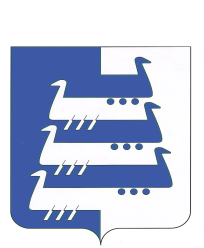 ПОСТАНОВЛЕНИЕГлавы Наволокского городского поселенияКинешемского муниципального района от 25.04.2014 года     № 3-псО проведении публичных слушаний по проекту решения Совета Наволокского городского поселения Кинешемского муниципального района «Об исполнении бюджета Наволокского городского поселения за 2013 год»Руководствуясь статьей 28 Федерального закона от 6 октября 2003 года № 131-ФЗ «Об общих принципах организации местного самоуправления в Российской Федерации», Положением о порядке организации и проведения публичных слушаний в Наволокском городском поселении, утвержденным решением Совета Наволокского городского поселения от 28 июня 2011 года № 36(98), в целях обеспечения реализации конституционного права граждан на свободное получение информации, реализации принципа прозрачности (открытости) актов бюджетного законодательства, ПОСТАНОВЛЯЮ:1. Провести публичные слушания по проекту решения Совета Наволокского городского поселения Кинешемского муниципального района «Об исполнении бюджета Наволокского городского поселения за 2013 год» (далее - публичные слушания) 13 мая 2014 года в 14.00 по адресу: город Наволоки, улица Ульянова, дом 6А.2. Опубликовать 28 апреля  2014 года настоящее постановление вместе с проектом решения Совета Наволокского городского поселения Кинешемского муниципального района «Об исполнении бюджета Наволокского городского поселения за 2013 год» в газете «Наволокский вестник».  3. Предложения по проекту решения Совета Наволокского городского поселения Кинешемского муниципального района «Об исполнении бюджета Наволокского городского поселения за 2013 год» должны быть аргументированы и представлены в письменном виде. Предложения принимаются по адресу:      г. Наволоки, ул. Ульянова   д. 6А до 12 мая 2014 года с 8-00 до 17-00,  кроме выходных  дней.4. Регистрацию участников публичных слушаний производить в здании Администрации Наволокского городского поселения Кинешемского муниципального района с 13 ч 00 мин.5. Назначить ответственным за проведение публичных слушаний Администрацию Наволокского городского поселения Кинешемского муниципального района.6. Назначить ответственным за регистрацию поступивших предложений по проекту решения Совета Наволокского городского поселения Кинешемского муниципального района «Об исполнении бюджета Наволокского городского поселения за 2013 год» Администрацию Наволокского городского поселения Кинешемского муниципального района.7. Контроль за выполнением настоящего постановления возложить на комиссию по финансовым вопросам, вопросам жизнеобеспечения поселения  и экономики.8. Постановление вступает в силу со дня его официального опубликования.Глава Наволокского городского поселенияКинешемского муниципального района                             Л.И. Туманова